Пояснительная записка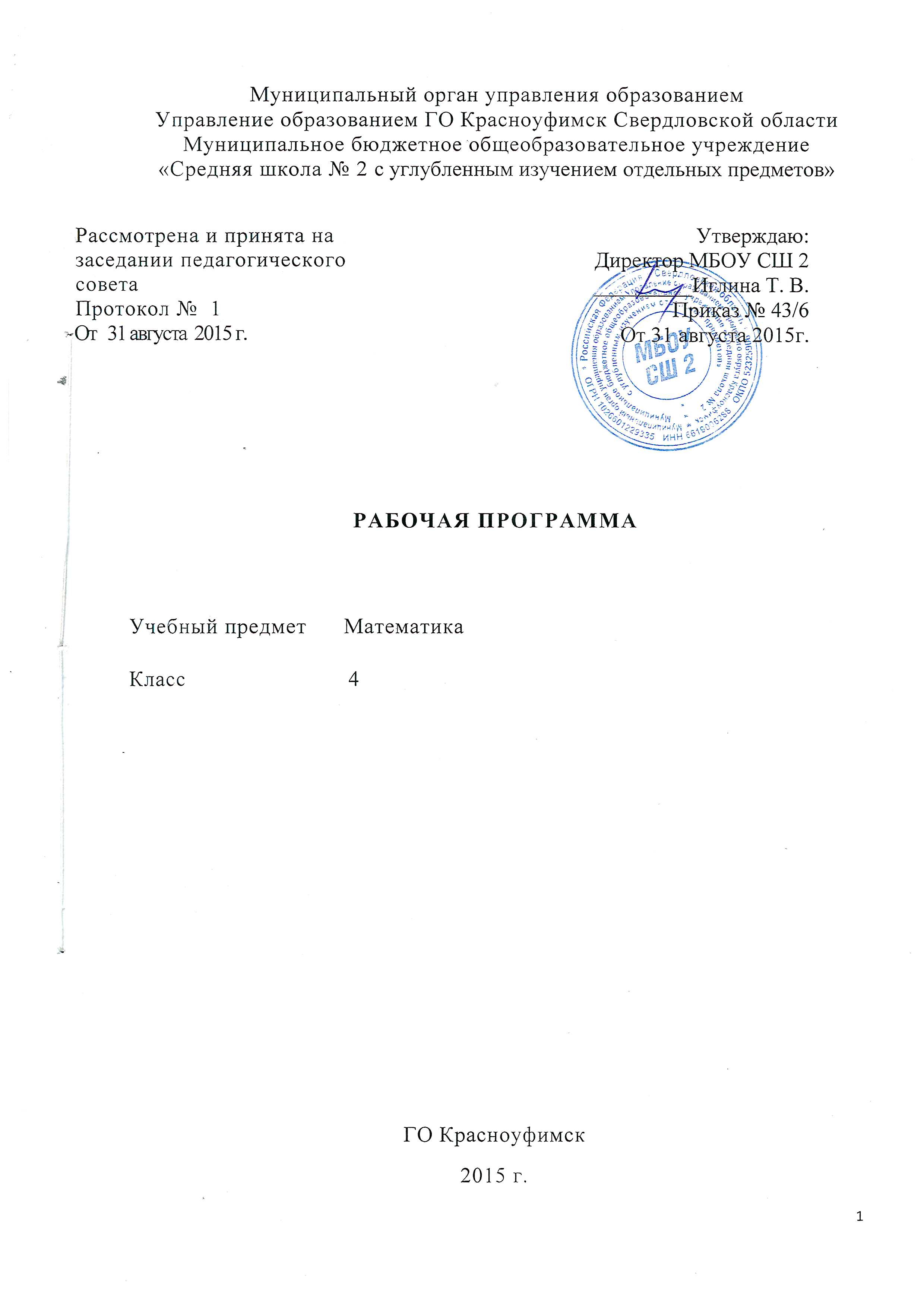 Рабочая программа по математике для 3 класса разработана на  основе  Программы  специальной  (коррекционной)  образовательной  школы вида:1-4кл., под редакцией  В. В. Воронковой-М. Гуманитарный изд. Центр ВЛАДОС, 2012. Предлагаемая программа ориентирована на учебник для 4  классов специальных (коррекционных) образовательных учреждений VIII вида Математика 4 класс: учеб.для спец. (коррекц.) образоват. учреждений VIII вида / М.Н. Перова-10 –е изд. М. – Просвещение, 2014- 231с. Математика  является одним из ведущих предметов  и готовит обучающихся к жизни и овладению доступными профессионально – трудовыми навыками.Математика способствует коррекции и развитию познавательной деятельности, личностных качеств ребёнка, а также воспитывает трудолюбие, самостоятельность, формирует умение планировать свою деятельность осуществлять контроль и самоконтроль. Обучение математике носит практическую направленность и тесно связано с другими предметами:   письмо, чтение, трудовое обучение.Цель: формировать математические представления, учить использовать знания в повседневной жизни.    Задачи:Коррекционно-образовательные:- Дать обучающимся доступные количественные, пространственные и временные представления.Коррекционно-воспитательные:- Воспитывать целенаправленность, терпеливость, работоспособность, настойчивость, трудолюбие, самостоятельность, последовательность при выполнении задания.Коррекционно-развивающие:- коррекция и развитие высших психических функций;- коррекция эмоционально-волевой сферы средствами изучаемого материала. Программа  построена  по концентрическому принципу, а также с учётом преемственности планирования на весь курс обучения. Такой принцип позволяет повторять и закреплять полученные знания в течение года, а далее дополнять их новыми сведениями.Одним из важных приемов обучения математике является сравнение, так как большинство математических представлений и понятий носит взаимообратный характер. Их усвоение возможно только при условии овладения способами нахождения сходства и различия, выделения существенных признаков и отвлечения от несущественных, использовании приемов классификации и дифференциации, установлении причинно-следственных связей между понятиями. Не менее важный прием — материализация, т. е. умение конкретизировать любое отвлеченное понятие, использовать его в жизненных ситуациях. Наряду с вышеназванными ведущими методами обучения используются и другие: демонстрация, наблюдение, упражнения, беседа, работа с учебником, экскурсия, самостоятельная работа и др.Основной формой организации процесса обучения математике является урок. Ведущей формой работы учителя собучающимисяна уроке является фронтальная работа при осуществлении дифференцированного и индивидуального подхода.Каждый урок математики оснащается необходимыми наглядными пособиями,  раздаточным  материалом, техническими  средствами обучениями. Устный счёт как этап урока является неотъемлемой частью почти каждого урока математики. Решение  арифметических задач занимает не меньше  половины учебного времени. В программе указаны все виды простых задач, которые решаются в каждом классе. Решения всех видов  задач записываются с наименованиями. Геометрический материал включается почти в каждый урок математики. По возможности  он должен быть тесно связан с арифметическим. В  младших классах закладываются  основы  математических знаний, умений, без  которых  дальнейшее продвижение учащихся в усвоении  математики будет затруднено. Поэтому на каждом  уроке  уделяется внимание  закреплению  и повторению  ведущих  знаний по математике, особенно  знаниям  состава чисел первого десятка, таблиц сложения и вычитания в пределах десяти, однозначных чисел  в пределах 20, знаниям таблиц умножения и деления.Формы контроля:Текущий контроль, фронтальный и индивидуальный опросПроверочные и самостоятельные работы после изучения темыВыполнение тестовых заданий  с учётом уровня обученности каждого ученика Контрольные работ за 1, 2, 3, 4 четверть, итоговый контроль за учебный год              Виды и формы проверки:текущая (усвоение знаний проверяется на каждом уроке);итоговая (усвоение знаний проверяется за определённый период обучения: четверть, полугодие, год);тематическая (проверяется усвоение отдельных тем).             Контрольно – измерительный материал:	                        Тесты;Контрольные	работы;Математические диктанты;Проверочные работы;Диагностические работы.Тематическое планирование по математике рассчитано на 4 часа в неделю, что составляет 136 часов в год.Содержание рабочей программы.Сложение и вычитание в пределах 100 без перехода через разряд. Решение примеров в пределах 100 без  перехода через разряд. Счет круглыми десятками в пределах 100.Меры длины. Единица  длины - миллиметр, сантиметр, дециметр, метр . Обозначение:1мм, , 1 дм, 1м. Соотношение: 1см=10мм, 1 дм = ,  = 10 дм=100 см.Умножение и деление.Таблица умножения и деления. Деление на равные части. Название компонентов действий. Взаимосвязь между умножением и делением. Умножение 1, 0, 10 и на 1,0,10. Деление 0, деление на 1, на 10.Деление с остатком.Проверка деления с остатком умножением и сложением. Решение примеров и задач деление с остатком.Меры массы: килограмм, центнер.Единица массы – килограмм, центнер. Обозначение: , 1 ц. Соотношение:1ц = .Сложение и вычитание  в пределах 100 с переходом через разряд.Сложение  двузначного числа с однозначным  и вычитание однозначного числа  из двузначного с переходом  через разряд. Письменное  сложение  и вычитание  двузначных чисел с переходом   через разряд.Геометрический материал. Замкнутые и незамкнутые  кривые: окружность, дуга. Ломаные линии - замкнутые и незамкнутые. Граница многоугольника – замкнутая ломаная линия.   Измерение отрезков ломаной и вычисление её длины. Построение отрезка, равного длине  ломаной. Построение ломаной  по данной длине её отрезков. Взаимное   положение  на плоскости  геометрических фигур (пересечение, точки пересечения). Прямоугольник  и квадрат. Квадрат как частный случай прямоугольника. Построение  прямоугольника (квадрата) с помощью  чертёжного угольника.Название сторон  прямоугольника: основания (верхнее, нижнее), боковые стороны (правая, левая), противоположные, смежные стороны.Определение времени по часам.Единица времени (мера) времени – секунда. Обозначение: 1с. Соотношение: 1 мин = 60 сек.. Секундная стрелка. Секундомер. Определение  времени по часам с точностью до минуты (5ч. 18 мин, без 13 мин.6ч.,18мин 9- го.) Двойное обозначение времениТематическое планирование:Литература:1. Авторская программа М.Н.Перовой, В.В. Эк для специальных (коррекционных) общеобразовательных учреждений   Москва «Просвещение», 2004 год под редакцией В.В.Воронковой. 2. Учебник математики, 4 класс М.Н.Перова Москва «Просвещение», 2005 г.3. М.Н. Перова «Методика преподавания математики во вспомогательной школе» Москва «Просвещение» 1984 год4. Л.Чилингирова, Б. Спиридонова « Играя, учимся математике»Москва «Просвещение» 1993 г.Средства обучения наборное полотно;таблица классов и разрядов; геометрические фигуры; таблица мер длины, массы, стоимости, времени; метр демонстрационный, рулетка; линейки измерительные; циферблат, часы с секундной стрелкой, песочные; набор «Части целого на круге»; комплект таблиц «Умножение и деление», «Сложение и вычитание»; компьютер для просмотра различных слайдов.В программе определён обязательный базовый уровень знаний.1 уровень рассчитан для обучающихся, способных к освоению разделов программы. 2 уровень предназначен для обучающихся с более сниженными интеллектуальными возможностями. Обучающиеся 1 уровня должны уметь:-пользоваться переместительным свойством умножения;-выполнять письменное сложение и вычитание чисел в пределах 100 с переходом через разряд, располагая числа столбиком;-распознавать и записывать числа, полученные при счёте и измерении одной и двумя единицами (мерами) стоимости, длины, массы, времени;-заменять известные крупные единицы измерения длины, массы мелкими и наоборот;-определять время по часам с точностью до одной минуты;-пользоваться таблицей умножения всех однозначных чисел; правилами умножения на 0,1,10, чисел 0,1,10 при решении примеров;-решать составные арифметические задачи в два действия;-различать замкнутые, незамкнутые кривые линии, ломаные линии, выполнять построение ломаной линии по данной длине её отрезков;-чертить прямоугольник по заданным размерам сторон с помощью чертёжного угольника на нелинованной бумаге                            Обучающиеся 2 уровня должны уметь:-выделять и указывать количество единиц и десятков в двузначном числе;
- заменять крупную меру длины, массы мелкой (с помощью учителя);-выполнять сложение и вычитание чисел с переходом через десяток в пределах 20, действия сложения и вычитания в пределах 100 с помощью счёт, калькулятора;          -употреблять в речи названия компонентов и результатов действий сложения и вычитания;-выполнять умножение чисел 2,3,4,5 и деление на эти числа (с использованием таблицы);-выполнять действия умножения с компонентами 0,1,10 (с помощью учителя);-решать простые задачи;-узнавать, называть ломаные линии, выполнять построение произвольной ломаной линии;-находить точку пересечения линий (отрезков), чертить прямоугольник (квадрат) по заданным размерам (возможна помощь учителя).Критерии оценивания 1 уровень«5» («отлично»)  - даёт правильные осознанные ответы на все поставленные вопросы,  может подтвердить правильность ответа  предметно – практическими действиями, знает и умеет применять правила, умеет самостоятельно оперировать  изученными математическими представлениями. (Отсутствие ошибок  или не более одного недочёта).«4» («хорошо») – ставится обучающемуся, если его ответ в основном соответствует требованиям, установленным для оценки «5», но: при ответе обучающийся допускает отдельные неточности, оговорки, нуждается в дополнительных вопросах  помогающих  ему уточнить ответ. При решении задач нуждается в дополнительных вопросах учителя (Наличие 2-3 ошибок или 4-6 недочетов по текущему учебному материалу; не более 2 ошибок или 4 недочетов по пройденному материалу)«3» («удовлетворительно») — достаточный минимальный уровень выполнения требований, предъявляемых к конкретной работе; не более 4-6 ошибок или 10 недочетов по текущему учебному материалу; не более 3-5 ошибок или не более 8 недочетов по пройденному учебному материалу; неполнота раскрытия вопроса.2 уровень«5» («отлично»)   - ставится обучающемуся, если он даёт  правильные ответы на поставленные вопросы, выполняет работы по измерению и начертанию геометрических фигур решает задачу с помощью учителя.«4» («хорошо») – ставится, если ответ соответствует оценке  «5» при ответе допускает неточности, нуждается  в дополнительных вопросах, выполняет работу по измерению  и начертанию геометрических фигур с недостаточной точностью. При решении  нуждается во всех видах помощи.«3» («удовлетворительно») – ставится, если работа выполнена со всеми видами помощи учителя.Ошибки и недочеты, влияющих на снижение оценкиОшибки:незнание или неправильное применение свойств, правил, алгоритмов, существующих зависимостей, лежащих в основе выполнения задания или используемых в ходе его выполнения;неправильный выбор действий, операций;неверные вычисления в случае, когда цель задания - проверка вычислительных умений и навыков;пропуск части математических выкладок, действий, операций, существенно влияющих на получение правильного ответа;несоответствие пояснительного текста, ответа задания, наименования величин выполненным действиям и полученным результатам;несоответствие выполненных измерений и геометрических построений заданным параметрам.Недочеты:неправильное списывание данных (чисел, знаков, обозначений, величин); 0 ошибки в записях математических терминов, символов при оформлении математических выкладок;неверные вычисления в случае, когда цель задания не связана с проверкой вычислительных умений и навыков;наличие записи действий;отсутствие ответа к заданию или ошибки в записи ответа.Снижение отметки за общее впечатление от работы допускается в случаях, указанных выше.Оценивание устных ответовВ основу оценивания устного ответа обучающихся положены следующие показатели: правильность, обоснованность, самостоятельность, полнота.Ошибки:неправильный ответ на поставленный вопрос;неумение ответить на поставленный вопрос или выполнить задание без помощи учителя;при правильном выполнении задания неумение дать соответствующие объяснения,Недочеты:неточный или неполный ответ на поставленный вопрос; при правильном ответе неумение самостоятельно или полно обосновать и проиллюстрировать его;неумение точно сформулировать ответ решенной задачи;медленный темп выполнения задания, не являющийся индивидуальной особенностью школьника;неправильное произношение математических терминов.№, датаТема, раздел.Количество часов№, датаТема, раздел.Количество часов1Нумерация чисел в пределах  10012Решение примеров пределах 20 с переходом через разряд.13Таблица разрядов (сотни, десятки, единицы).14Разложение чисел на десятки и единицы15Однозначные и двузначные числа16Числа четные и нечетные17Сложение и вычитание круглых десятков.18Меры стоимости: рубль, копейка19Контрольная работа по теме: «Сложение и вычитание в пределах 100»110Метр – мера длины, Сантиметр – мера длины, Дециметр – мера длины111Решение примеров  и задач с числами, полученными при измерении  длины.112Миллиметр – мера длины.113Построение углов114Контрольная работа по теме: «Меры длины».115Умножение и деление на 2.116Умножение и деление на 3.1 17Умножение и деление на 4, 5.1 18Порядок выполнения действий в сложных примерах.1 19Решение примеров и задач, в два действия.1 20Мера массы –килограмм Мера массы - центнер.1 21Решение примеров и задач с именованными числами.122Проверочная работа на тему: меры массы.1 23Сложение в пределах 100 без перехода через разряд. (24+6, 24+16)1 24Решение примеров разных видов.1 25Четырёхугольники: прямоугольник, квадрат.1 26Вычитание в пределах 100 без перехода через разряд (40-2, 40-12).1 27Увеличение и уменьшения числа на несколько единиц.1 28Составные задачи, решаемые двумя арифметическими действиями.1 29Построение окружности с помощью циркуля.130Контрольная работа на тему: «Сложение  и вычитание в пределах 100 без перехода через разряд».131Сложение с переходом через разряд (9+4, 59+4).1 32Письменное сложение двузначных чисел с переходом через разряд.1 33Контрольная работа за 1 четверть1 34Письменное вычитание двузначных чисел с переходом через разряд.1 35Построение прямоугольника.1 36Построение прямоугольника1 37Уменьшение числа на несколько единиц.1 38Увеличение числа на несколько единиц1 39Умножение и деление на 2.140Умножение числа 3. Деление на 3 равные части.1 41Порядок действий в примерах без скобок. Порядок действий первой и второй ступени. 1 42Взаимосвязь умножения деления на 3.1 43Умножение числа 4.144Переместительное свойство умножения.1 45Прямая, кривая, ломаная, луч. Ломаные линии.1 46Деление на 4 равные части.1 47Взаимосвязь умножения числа 4 и деления на 4.1 48Решение задач деления на 4 равные части и по 4.1 49Замкнутая незамкнутая кривые. Окружность. Дуга.1 49Проверочная работа по теме: «Умножение и деление на 2,3,4»150Умножение числа 51 51Составление примеров по таблицам.1 52Деление на 5 равных частей1 53Решение задач на деление1 54Увеличение числа в несколько раз.1 55Уменьшение числа в несколько раз1 56Составление задач по краткой записи.1 57Замкнутые и незамкнутые ломаные линии.1 58Многоугольники.1 59Умножение числа 6.160Деление на 6 равных частей. Таблица деления на 6.1 61Взаимосвязь умножения числа 6 и деления на 6.1 62Решение сложных примеров.1 63Длина ломаной линии.164Зависимость между ценой, количеством, стоимостью.165Контрольная работа за 2 четверть166Решение простых задач на увеличение и уменьшение числа.Способы решения составных задач.167Умножение числа 7.168Деление на 7 равных частей.169Сравнение выражений170Построение многоугольника. Прямая линия. Отрезок.171Взаимосвязь таблицы умножения деления на 7.172Решение составных арифметических задач в два действия173Проверочная работа на тему: «Умножение и деление на 7».174Решение примеров с неизвестными компонентами.175Зависимость между ценой, количеством, стоимостью.176Умножение числа 8. Решение примеров с использованием таблицы умножения на 8.177Решение составных арифметических задач в два действия178Порядок действий I и II ступени в примерах без скобок.179Деление на 8 равных частей. Решение задач по краткой  записи.180Взаимное положение прямых и отрезков.181Проверочная работа по теме: «умножение и деление числа 8»182Умножение числа 9.183Деление на 9 равных частей.184Сравнение выражений185Решение составных задач. Порядок действий в примерах без скобок.186Взаимное положение на плоскости прямых, отрезков.187Проверочная работа по теме: «умножение и деление числа 9»188Умножение единицы и на единицу. Деление на единицу.189Взаимное положение прямой, окружности, отрезка.190Умножение нуля и на нуль. Деление нуля.191Составление и решение задач на нахождение цены, количества, стоимости.192Составление и решение примеров на нахождение разности.193Составление и решение примеров на нахождение суммы.194Взаимное положение многоугольника, прямой, отрезка.195Самостоятельное решение примеров на пройденные темы. Решение составных задач.196Умножение числа 10. Деление чисел на 10.197Меры времени: час, минута. Определение времени по часам Решение задач с мерами времени.198Числа, полученные при измерении стоимости199Числа, полученные при измерении длины.1100Выполнение действий с числами, полученными при измерении длины. Решение задач с мерами длины.1101Упражнение в решении  задач с мерами  длины1102Секунда – мера времени. Выполнение действий с числами, полученными при измерении  времени.1103Сравнение выражений.1104Взаимное положение геометрических фигур.1105Составление и решение составных задач по рисункам.1106Решение сложных примеров разного вида1107Контрольная работа за 3 четверть1108Работа над ошибками1109Упражнение  в решении составных задач.1110Решение сложных примеров разного вида1111Составление и решение примеров на нахождение суммы.1112Сложение и вычитание именованных чисел1113Сложение чисел в пределах 100.1114Вычитание чисел в пределах 100.1115Сложение и вычитание чисел в пределах 100.1116Умножение и деление.1117Увеличение и уменьшение чисел в несколько раз.1118Составление и решение примеров на нахождение суммы и остатка.1119Деление с остатком. Проверка деления с остатком умножением и сложением.1120Решение примеров и задач на деление с остатком.1121Составление и решение примеров разных видов.1122Треугольник. Построение треугольника. Названия сторон треугольника.1123Определение порядка действий в примерах, их решение.1124Определение времени по часам. Практические действия по определению времени.1125Четные и нечетные числа.1126Решение составных задач.1127Решение сложных примеров разного вида. Упражнение  на решение составных задач.1128Четырёхугольники1129Контрольная работа за год.1130Работа над ошибками.1131Составление и решение задач на нахождение цены, количества, стоимости.1132Выполнение заданий с именованными числами1133Составление, решение примеров на нахождение суммы и разности по образцу1134-135Составление, решение примеров на нахождение суммы и разности по таблицам.2136Повторение и закрепление изученного за год.1